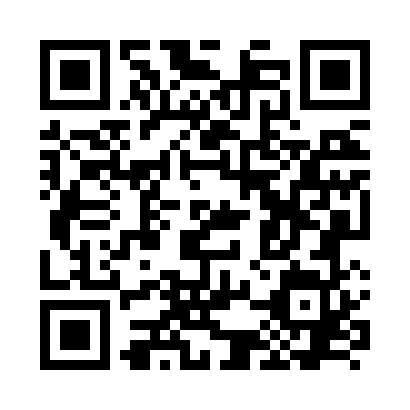 Prayer times for Bausenhagen, GermanyWed 1 May 2024 - Fri 31 May 2024High Latitude Method: Angle Based RulePrayer Calculation Method: Muslim World LeagueAsar Calculation Method: ShafiPrayer times provided by https://www.salahtimes.comDateDayFajrSunriseDhuhrAsrMaghribIsha1Wed3:306:001:265:298:5311:112Thu3:275:581:265:298:5411:153Fri3:235:561:265:308:5611:184Sat3:195:541:265:318:5811:215Sun3:155:531:255:318:5911:246Mon3:125:511:255:329:0111:287Tue3:115:491:255:339:0211:318Wed3:105:471:255:339:0411:329Thu3:105:461:255:349:0611:3310Fri3:095:441:255:359:0711:3411Sat3:085:421:255:359:0911:3412Sun3:085:411:255:369:1011:3513Mon3:075:391:255:369:1211:3614Tue3:065:381:255:379:1311:3615Wed3:065:361:255:389:1511:3716Thu3:055:351:255:389:1611:3817Fri3:055:331:255:399:1811:3818Sat3:045:321:255:399:1911:3919Sun3:045:311:255:409:2111:3920Mon3:035:291:255:409:2211:4021Tue3:035:281:255:419:2311:4122Wed3:025:271:265:429:2511:4123Thu3:025:261:265:429:2611:4224Fri3:015:251:265:439:2711:4325Sat3:015:231:265:439:2911:4326Sun3:015:221:265:449:3011:4427Mon3:005:211:265:449:3111:4428Tue3:005:201:265:459:3211:4529Wed3:005:191:265:459:3411:4630Thu2:595:191:265:469:3511:4631Fri2:595:181:275:469:3611:47